Naam Eigenaar: ________________________Naam Huisdier: ________________________Is de eetlust:O toegenomenO afgenomenO gelijk geblevenIs het drinken toegenomenO neeO ja, en zo ja hoeveel wordt er gedronken (milliliters) per 24 uur METEN!ml per 24 uurIs het gewichtO toegenomenO afgenomenO gelijk geblevenZijn er braakklachten?O neeO ja, toelichtingZijn er problemen met de ontlasting?O neeO ja, toelichtingZijn er problemen bij het plassen?O aandrangO pijnO of is er sprake van incontinentie?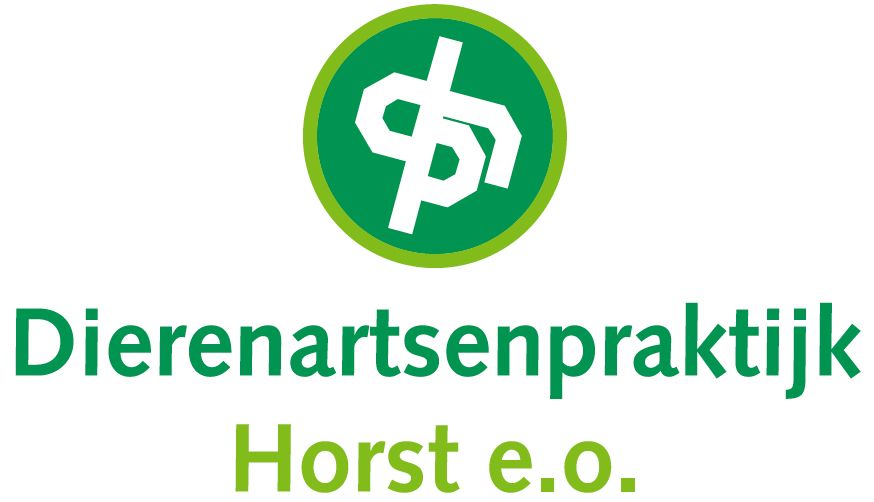 Is er een afwijkende ademlucht?O neeO ja, toelichtingIs het kauwgedrag normaal?O ja O nee, toelichtingZijn er huid/vachtproblemen?O neeO ja, toelichting Zijn er, nog niet onderzochte, bulten?O nee O ja, toelichting Is het gedrag van uw dier veranderd?	O nee	O ja, toelichtingIs er moeite met: O opstaanO lopenO springen